Publicado en   el 17/09/2013 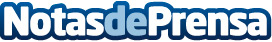 Amazon.es vuelve al colegioDatos de contacto:Nota de prensa publicada en: https://www.notasdeprensa.es/amazon-es-vuelve-al-colegio Categorias: E-Commerce http://www.notasdeprensa.es